Brian K. Muncy, CPA, CFE, CCIFP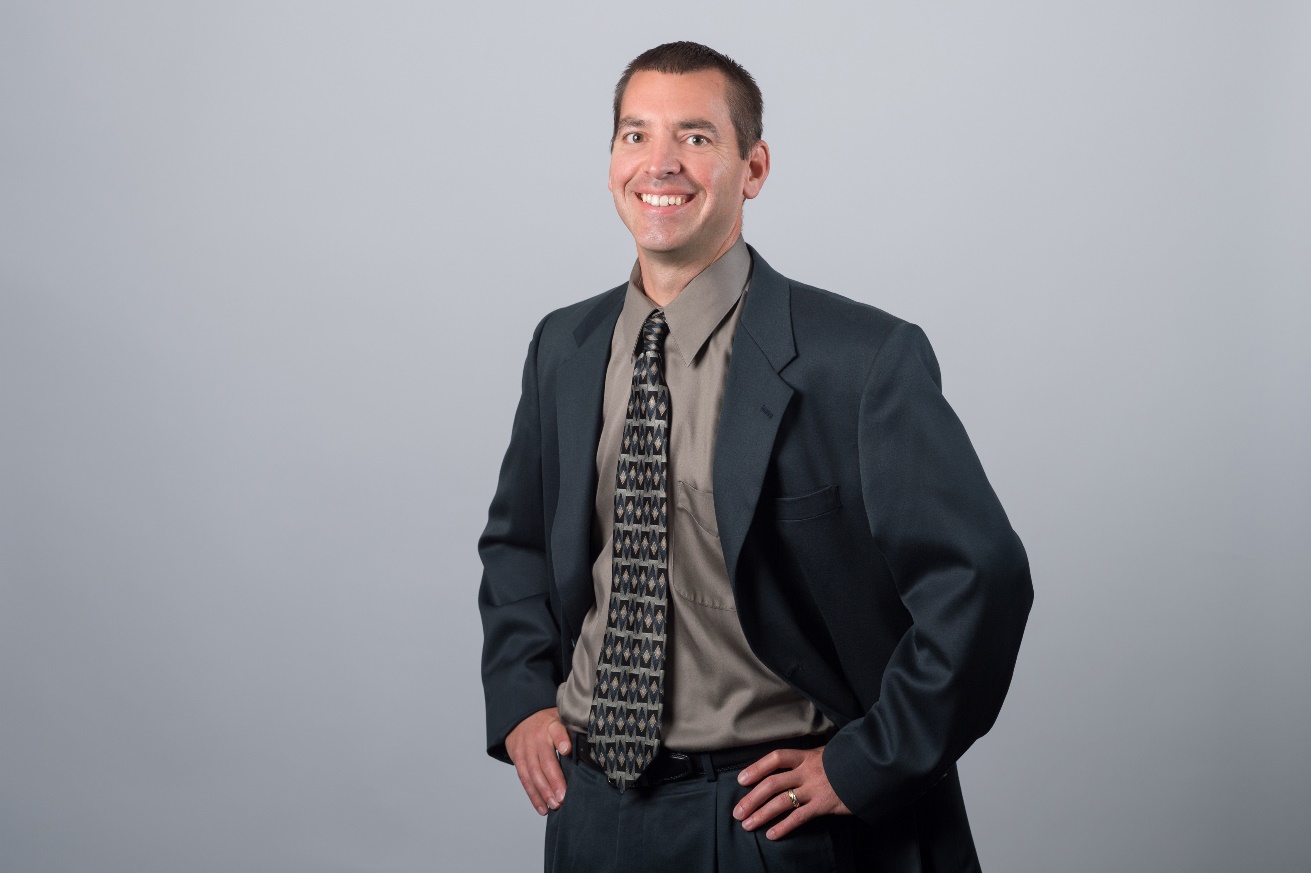 Senior Manager317.472.2201brian.muncy@cbiz.com Brian provides assurance, tax and consulting services for construction, architecture and engineering firms and privately held businesses. Brian has significant experiencae working with construction contractors where he has assisted contractors in meeting numerous aspects of their financial and tax reporting requirements. He also has significant experience with FAR overhead rate audits and auditing not-for-profit organizations.EXPERTISEAssurance servicesConstruction (General Contractors and Specialty Trade Contractors)FAR compliant overhead rate auditsTax and Consulting servicesPrivately held businessesEDUCATION/CERTIFICATIONSBS – Accounting, Ball State UniversityCertified Fraud ExaminerCertified Construction Industry Financial Professional
PROFESSIONAL AFFILIATIONSAssociated Builders and Contractors of Indiana Apprenticeship Trust – TreasurerAmerican Institute of CPAs – MemberAssociation of Certified Fraud Examiners – MemberConstruction Financial Management Association, Central Indiana Chapter – Board Member and Programs Committee MemberIndiana CPA Society – MemberCOMMUNITY AFFILIATIONSDanville Girls Softball Association – Treasurer, Volunteer